проект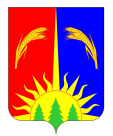 ДУМА ЮРЛИНСКОГО МУНИЦИПАЛЬНОГО ОКРУГАПЕРМСКОГО КРАЯРЕШЕНИЕ25.06.2021                                                                                                            № ___Об  отчёте  о выполнении  муниципальнойпрограммы   «Формирование современной городской среды» за 2020 годВ соответствии с Федеральным законом от 06.10.2003 года № 131-ФЗ «Об общих принципах организации местного самоуправления в Российской Федерации», Уставом Юрлинского муниципального округа Пермского края Дума Юрлинского муниципального округа Пермского края РЕШАЕТ:1. Отчёт о выполнении муниципальной программы «Формирование современной городской среды» за 2020 год принять к сведению (прилагается).2. Направить настоящее решение в администрацию Юрлинского муниципального округа, прокуратуру Юрлинского  района и Контрольно-счетную палату Юрлинского муниципального округа. 	3. Настоящее решение вступает в силу со дня его подписания и подлежит опубликованию в информационном бюллетене «Вестник Юрлы».Председатель Думы  Юрлинскогомуниципального округа Пермского края                                                А. И. ПикулевГлава муниципального округа – глава администрации Юрлинскогомуниципального округа Пермского края                                             Т. М. МоисееваПРИЛОЖЕНИЕк решению Думы Юрлинскогомуниципального округа Пермского краяот 25.06.2021 № ___ГОДОВОЙ ОТЧЕТ о выполнении муниципальной программы «Формирование современной городской среды» (за 2020год)Информация о цели и задачах муниципальной программы, достижении ожидаемых результатов за отчетный период:Муниципальной программой предусмотрены нижеуказанные цели:Муниципальная программа «Формирование современной городской среды», утверждена постановлением администрации муниципального района от 24.12.2019 г. №709. В ходе исполнения муниципальной программы в нее вносились изменения следующими НПА:Постановлением администрации Юрлинского муниципального района от 15.01.2020 г. №5 «О внесении изменений в муниципальную программу «Формирование современной городской среды», утверждённую постановлением администрации Юрлинского муниципального района от 24.12.2019г. №709»;Постановлением администрации муниципального района от 02.03.2020 № 68 «О внесении изменений в постановление Администрации Юрлинского муниципального района от 24.12.2019 г. №709 «Об утверждении муниципальной программы «Формирование современной городской среды»»Постановлением администрации муниципального округа от 13.10.2020 № 653 «О внесении изменений в постановление Администрации Юрлинского муниципального района от 24.12.2019 г. №709 «Об утверждении муниципальной программы «Формирование современной городской среды»»Формирование благоприятной среды жизнедеятельности населения Юрлинского муниципального округа Сохранение и улучшение благоприятной окружающей среды и экологической обстановки. Охрана жизни и здоровья людей Достижение вышеуказанных целей программы предусмотрено путем решения следующих задач:- Создания комфортной городской среды. - Повышения уровня вовлеченности заинтересованных граждан, организаций в реализацию мероприятий по благоустройству общественных территорий населенных пунктов Юрлинского муниципального округа, а также по благоустройству дворовых территорий. - Сохранения и улучшения благоприятной окружающей среды и экологической обстановки. Охрана жизни и здоровья людей.Показателем достижения ожидаемых результатов за отчетный период является благоустройство 1 территории (ремонт объектов недвижимого имущества)Информация о ходе выполнения программных мероприятий с указанием проблем, возникшим в процессе их реализацииВ ходе реализации муниципальной программы были заключены нижеследующие муниципальные контракты (договора) на выполнение работ по благоустройству центрального парка в с.Юрла, ул.Гагарина, 21 (1 этап):Оценка эффективности муниципальной программыОценка степени достижения целей и решения задач муниципальной программы (подпрограмм) определяется путем сопоставления фактически достигнутых значений целевых показателей муниципальной программы (подпрограмм) и их плановых значений по формуле:Сдц = (Сдп1 + Сдп2 + СдпN) / N,гдеСдц - степень достижения целей (решения задач);Сдп - степень достижения целевых показателей реализации муниципальной программы (подпрограмм);N - количество целевых показателей реализации муниципальной программы (подпрограмм).Так как муниципальной программой предусмотрено достижение 1 показателя, то Сдц будет равняться 100%3.2. Степень достижения целевых показателей реализации муниципальной программы (подпрограмм) (Сдп) рассчитывается по формуле:- для целевых показателей, желаемой тенденцией развития которых является рост значений:Сдп = Зф / Зп х 100,- для целевых показателей, желаемой тенденцией развития которых является снижение значений:Сдп = Зп / Зф х 100,гдеЗф - фактическое значение целевого показателя муниципальной программы (подпрограмм);Зп - плановое значение целевого показателя реализации муниципальной программы (подпрограмм).Зп=1Зф=1, тогда Сдп = 1 / 1 х 100=100 %,Таким образом степень достижения целевых показателей реализации муниципальной программы равна 100%Оценка степени соответствия запланированному уровню затрат и эффективности использования средств, направленных на реализацию муниципальной программы (подпрограмм), определяется путем сопоставления плановых и фактических объемов финансирования муниципальной программы (подпрограмм) по формуле:Уф = Фф / Фп х 100,гдеУф - уровень финансирования реализации муниципальной программы;Фф - фактический объем финансовых ресурсов, направленный на реализацию муниципальной программы (подпрограмм);Фп - плановый объем финансовых ресурсов на соответствующий отчетный период.В качестве плановых объемов финансирования принимается бюджетная роспись бюджета округа с учетом изменений.Фф=3638,98740 тыс.руб.Фп=3664,12089 тыс.руб.Тогда Уф = 3638,98740  / 3664,12089  х 100=99,31%3.3. Эффективность реализации муниципальной программы (Эмп) рассчитывается в % по следующей формуле:Эмп = Сдц x Уф/100Эмп=100х99,31/100=99,31%Анализ факторов влияющих на достижение ожидаемых результатов реализации муниципальной программыАнализ факторов (бюджетные риски, связанные с дефицитом краевого и местного бюджетов и возможностью невыполнения своих обязательств по финансированию мероприятий Программы; социальные риски, связанные с низкой социальной активностью населения; управленческие риски, связанные с неэффективным управлением реализации Программы, недостаточным контролем над реализацией Программы и иные риски, которые могут препятствовать выполнению Программы), влияющих на достижение ожидаемых результатов реализации муниципальной программы показал, что риск не достижения ожидаемых результатов реализации муниципальной программы минимален, финансирование Программы было обеспечено в полном объеме, необходимые процедуры для реализации программы были своевременно исполнены (проведение конкурных процедур, заключение муниципальных контрактов (договоров), выполнение работ Исполнителями, приемка и оплата принятых работ ЗаказчикомИнформация о достижении целевых показателей муниципальной программы, подпрограмм и показателей непосредственного результата основных мероприятий и причинах отклонения фактических значений показателей от прогнозных:6. Информация об освоении объемов финансового обеспечения муниципальной программы*- трудовое участие заинтересованных лиц в реализации мероприятий по благоустройству территории, реализуемой в рамках мероприятия «Реализация программ формирования современной городской среды».Заключение: В рамках реализации муниципальной программы в 2020 г. благоустроена 1 общественная территория «Благоустройство центрального парка в с.Юрла, ул.Гагарина, 21 (1 этап)».Оценка эффективности реализации муниципальной программы «Формирование современной городской среды» согласно оценки критериев, указанных в Постановлении администрации Юрлинского муниципального округа от 22.09.2020 г. №589 составляет «Эффективный уровень», так как процент эффективности реализации муниципальной программы составляет 99,31% и находится в диапазоне критерий оценки эффективности «От 80 до 100».ПОЯСНИТЕЛЬНАЯ ЗАПИСКАк проекту решения Думы Юрлинского муниципального округа «Об отчёте о выполнении муниципальной программы «Формирование современной городской среды» за 2020 годИнициатором внесения указанного проекта решения является Дума Юрлинского муниципального округа.Муниципальная программа «Формирование современной городской среды» утверждена постановлением Администрации Юрлинского муниципального района от 24.12.2019 года  № 709. Бюджетом Юрлинского муниципального округа на 2020 год вначале были предусмотрены денежные средства в объеме 13518,60 тыс. рублей, а с учетом внесенных в течение года изменений – в объеме 3633,49 тыс. рублей, то есть финансирование программы уменьшилось на 73,1 %. Фактический расход в процессе исполнения программы составил 100 %, то есть 3633,49 тыс. рублей.Данный проект решения предлагается к рассмотрению с целью проверки эффективности использования бюджетных средств, предусмотренных на реализацию указанной программы, а также использования средств по их целевому назначению на выполнение намеченных Программой мероприятий, достигнуты ли ожидаемые результаты и намеченные цели. Советник (консультант) председателя ДумыЮрлинского муниципального округа                                                  О.П.ТрушниковОтветственный исполнитель программыАдминистрация Юрлинского муниципального округа Пермского краяНаименование гражданско-правового договораНомер, дата гражданско-правового договораСрок завершения работ по гражданско-правовому договоруНаименование Подрядной организацииСтоимость гражданско-правового договора, руб.ПримечаниеМуниципальный контрактб/н от 06.05.202001.08.2020ООО "СМК-ПОДРЯД"        3079504,50(2858980,86)*Уменьшение суммы муниципального контракта на 220523,64 руб. до 2858980,86 руб. согласно дополнительного соглашения от 20.11.2020 г.Договор подрядаб/н от 30.07.202010.09.2020ООО "УРАЛКАПИТАЛСТРОЙ"553982,90Договор подрядаб/н от 23.11.202030.11.2020ООО "УРАЛКАПИТАЛСТРОЙ"220523,64№ п/пЦелевой показатель, ед. измеренияПлановое значениеФактическое значение% исполненияПричины отклонения от планового значения1234561.Благоустройство территории, ремонт объектов недвижимого имущества, ед.11100%-№ п/пНаименование муниципальной программы, подпрограммы, основного мероприятияОбъемы и источники финансированияОбъемы и источники финансированияОбъемы и источники финансированияОбъемы и источники финансированияПричины не освоения бюджетных средств№ п/пНаименование муниципальной программы, подпрограммы, основного мероприятияИсточник финансированияПланФакт% исполненияПричины не освоения бюджетных средств1234567Муниципальная программа «Формирование современной городской среды»всего3664,120893638,9874099,31%Муниципальная программа «Формирование современной городской среды»Местный бюджет390,34874363,3488793,08%Муниципальная программа «Формирование современной городской среды»Краевой бюджет163,50692163,50691100%Муниципальная программа «Формирование современной городской среды»Федеральный бюджет3106,631743106,63162100%Муниципальная программа «Формирование современной городской среды»Внебюджетные источники*3,633495,50000151,35%1Основное мероприятие федеральный проект "Формирование комфортной городской среды"всего3637,120893638,98740100,05%1Основное мероприятие федеральный проект "Формирование комфортной городской среды"Местный бюджет363,34874363,34887100%1Основное мероприятие федеральный проект "Формирование комфортной городской среды"Краевой бюджет163,50692163,50691100%1Основное мероприятие федеральный проект "Формирование комфортной городской среды"Федеральный бюджет3106,631743106,63162100%1Основное мероприятие федеральный проект "Формирование комфортной городской среды"Внебюджетные источники*3,633495,50000151,35%1.1Реализация программ формирования современной городской средывсего3637,120893638,98724100,05%1.1Реализация программ формирования современной городской средыМестный бюджет363,34874363,34871100%1.1Реализация программ формирования современной городской средыКраевой бюджет163,50692163,50691100%1.1Реализация программ формирования современной городской средыФедеральный бюджет3106,631743106,63162100%1.1Реализация программ формирования современной городской средыВнебюджетные источники*3,633495,50000151,35%1.2Дополнительные расходы на реализацию мероприятий по формированию современной городской средыМестный бюджет0,000000,00016--Благоустройство центрального парка в с.Юрла, ул.Гагарина, 21 (1 этап)всего3637,120893638,98740100,05%-Благоустройство центрального парка в с.Юрла, ул.Гагарина, 21 (1 этап)Местный бюджет363,34874363,34887100%-Благоустройство центрального парка в с.Юрла, ул.Гагарина, 21 (1 этап)Краевой бюджет163,50692163,50691100%-Благоустройство центрального парка в с.Юрла, ул.Гагарина, 21 (1 этап)Федеральный бюджет3106,631743106,63162100%-Благоустройство центрального парка в с.Юрла, ул.Гагарина, 21 (1 этап)Внебюджетные источники*3,633495,50000151,35%2Основное мероприятие "Охрана окружающей среды"всего27,000000,000000%Решением Думы от 28.12.2020 г. №136 средства на реализацию мероприятия «Охрана окружающей среды» предусмотрено изменение суммы средств с 27,00 тыс.руб. на 0,00 тыс.руб.В муниципальную программу данные изменения не внесены в  связи с необходимостью проведения долгосрочных процедур по внесению изменений в Программу: подготовка НПА, согласование НПА, проведение процедуры общественных обсуждений НПА, утверждение НПА2Основное мероприятие "Охрана окружающей среды"Местный бюджет27,000000,000000%Решением Думы от 28.12.2020 г. №136 средства на реализацию мероприятия «Охрана окружающей среды» предусмотрено изменение суммы средств с 27,00 тыс.руб. на 0,00 тыс.руб.В муниципальную программу данные изменения не внесены в  связи с необходимостью проведения долгосрочных процедур по внесению изменений в Программу: подготовка НПА, согласование НПА, проведение процедуры общественных обсуждений НПА, утверждение НПА2.1Повышение уровня экологической культуры населениявсего27,000000,000000%Решением Думы от 28.12.2020 г. №136 средства на реализацию мероприятия «Охрана окружающей среды» предусмотрено изменение суммы средств с 27,00 тыс.руб. на 0,00 тыс.руб.В муниципальную программу данные изменения не внесены в  связи с необходимостью проведения долгосрочных процедур по внесению изменений в Программу: подготовка НПА, согласование НПА, проведение процедуры общественных обсуждений НПА, утверждение НПА2.1Повышение уровня экологической культуры населенияМестный бюджет27,000000,000000%Решением Думы от 28.12.2020 г. №136 средства на реализацию мероприятия «Охрана окружающей среды» предусмотрено изменение суммы средств с 27,00 тыс.руб. на 0,00 тыс.руб.В муниципальную программу данные изменения не внесены в  связи с необходимостью проведения долгосрочных процедур по внесению изменений в Программу: подготовка НПА, согласование НПА, проведение процедуры общественных обсуждений НПА, утверждение НПА